AMON HOTELS – BELEK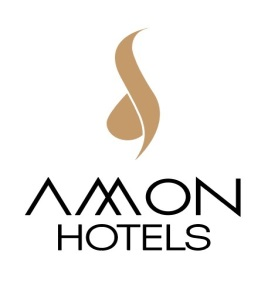 Адрес  Kadriye Mah. Deniz Cad. No 119/1 Belek/SERİK 07525 ANTALYAsales@amonhotels.com	www.amonhotels.comГод постройки		             : 2007Год реновации			: 2021Концепт				: Ультра Всё Включено /  + 16Ближайший центр города     	: Белек 7 км / Анталья 39 кмБлижайший аэропорт		: Аэропорт Анталья 25 кмПляж					: в 1450 метрах от отеля / песок и галька /шаттл-сервис 08.00 – 19.00Номера  /  кроватей                             : 313 Номера / 626 кроватейСпособы оплаты			: VISA / MasterCard / EuroCard / наличныедомашними животными                    : В отеле допускается размещение с домашними животными весом до 8 кг. Размещение возможно только в Relax  Номер. 15 € в день.мы говорим				: Турецкий, Английский, Немецкий, РусскийКАТЕГОРИИ НОМЕРОВ И ДЕТАЛИ Наши стандартные номера, комнаты Relax и номера для гостей с ограниченными физическими возможностями имеют площадь ок.20 m². Есть варианты с двуспальной кроватью и двумя односпальными. Подходит для 2 или 3 взрослых. Мини-бары наполняются 2 бутылками воды по 1,5 литра каждый день.. Легенда Номер 20-25 m². Количество спальных мест такое же, как и в стандартном номере. Безалкогольные напитки размещаются в мини-баре в день заезда, ежедневно предоставляются 2 бутылки воды по 1,5 литра. В первый день есть фруктовая тарелка и вино. Красный Номер 25 m². Он имеет особый дизайн и концепцию. Это для 2 человек. В день заселения  (35cl) Бутылка красного вина, виски Chivas Regal или Jack Daniels, водка Absolut или Smirnoff, Капсульное кофе Nespresso, и Клубника в шоколаде. минибара прохладительными напитками и двумя полторалитровыми бутылками воды. бесплатный сейф, халат и тапочки/ Ежедневная смена полотенец и постельного белья Наши номера для гостей с ограниченными физическими возможностями соответствуют международным стандартам ширины дверей., ванные комнаты и пороговые критерии. Общие черты номеров; Ванная комната (душ), тапочки, туалет, фен, прямой телефон, мини-бар, Wi-Fi, сейф, спутниковые музыкальные каналы и сплит-кондиционер. Номера убираются ежедневно, а группы белья меняются каждые 3 дня. Наше обслуживание номеров действует 24 часа.ПИТАНИЕ И НАПИТКОВЗавтрак			08.00 - 10.00 			Главный ресторан "Ba"	      БуфетПоздний завтрак		10.00 - 11.00 			Horus Фудкорт "Horus"  	      БуфетОбед  			             12.30 - 14.00 			Главный ресторан "Ba"	      БуфетУжин			             18:30 - 21:00 			Главный ресторан "Ba"	      БуфетA'la Carte			19.00 - 21.00 			Афродизиак & суши	                  БронированиеСнэки			             24 часа  			Horus Фудкорт "Horus"  	      Буфет / самообслуживаниеКондитерская			11.00 - 23.00 			Check-in Bar 			     сервисМороженое			09.00 - 17.00 			Horus Фудкорт "Horus"  	     сервисДля основных блюд в нашем главном ресторане Ba есть диетический и вегетарианский уголок.Бронирование столиков в ресторане с обслуживанием по меню осуществляется за 1 день до посещения и за дополнительную плату. Служит афродизиаком на 3 дня и суши на 4 дня.Service bar 			12.30 - 14.00 / 18.30 - 21.00 	Разнообразие напитков определяет руководство отеля.Pool Bar			10.00 - 00.00 			Разнообразие напитков определяет руководство отеля.Food Court Bar 		24 часа  			Разнообразие напитков определяет руководство отеля.Check-in bar 			24 часа  			Разнообразие напитков определяет руководство отеля.** Импортные напитки, не включенные в концепцию, выжатые фруктовые соки, напитки в бутылках, энергетические напитки, CIP и VIP-мини-бар оплачиваются отдельно.УСЛУГИ ОТЕЛЯ и СПОРТБесплатные услуги отеля: беспроводной доступ в Интернет в холле, номерах и общественных местах, парковка, безглютеновое питание (по запросу). Платные услуги отеля: врач и медсестра, торговый центр, прачечная, химчистка, фотоуслуги, прокат автомобилей, телефон, ксерокопирование, специальные пакеты мини-бара, специальные дневные организации, неконцептуальные напитки, бронирование в VIP-зоне. Бесплатные спортивные мероприятия: фитнес, настольный теннис, дартс, волейбол, мини-футбол. Оплачиваемые спортивные мероприятия – водные виды спорта, прокат велосипедов, экскурсии. У нас также есть бесплатный конференц-зал площадью 120 м2.СПА и ВЕЛНЕССПлатно:		различные виды массажа, пилинг, уход за лицом и теломБесплатно : 	            турецкий хамам, сауна, парнаяПЛЯЖ и БАССЕНЫПляж находится в 1450 м от отеля. Он расположен в части, отведенной для Amon Hotels Belek на общественном пляже.Трансфер между пляжем и отелем с 08:00 до 19:00Концепция общественного ресторана на пляже включает в себя 1 обед и неограниченное количество безалкогольных напитков. Шезлонги  и зонтики бесплатные. Пляжные полотенца можно получить в спа-центре с 08:00 до 19:00 по карте. Всего у нас 2 бассейна.Основной бассейн (Seth) площадью 230 м² и бассейн для Relax площадью 170 м². Крытый бассейн площадью 160 м² работает зимой (с подогревом).ПРОФЕССИОНАЛЬНЫЕ  РАЗВЛЕЧЕНИЯРазличные дневные и ночные развлечения нашей анимационной команды; Аква-аэробика, дартс, настольный теннис, игры, соревнования, живая музыка, аква-велоспиннинг, счастливые часы, кангу джампс, вечеринка у бассейна, вечеринки и афтерпарти…